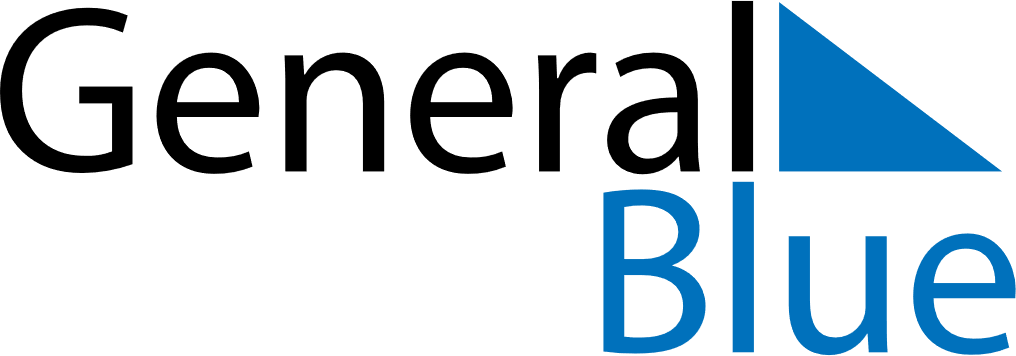 May 2021May 2021May 2021BelarusBelarusSUNMONTUEWEDTHUFRISAT1Labour Day2345678Orthodox Easter9101112131415Victory DayCommemoration Day16171819202122232425262728293031